2020 KCA-IC CONFERENCECall for Proposal한국상담학회 회원분들께,한국상담학회-국제교류분과 Korean Counseling Association-International Chapter (KCA-IC) 2020 연차학술대회가 오는 4월 18일 미국 캘리포니아 주, 샌 디에고 에서 개최됨을 알려드립니다. KCA-IC 연차학술대회 일시: 2020년 4월 18일 오후 1시 – 5:30시장소: San Diego Convention Center 111 West Harbor Drive, San Diego, California KCA-IC 저녁 리셉션: 2020년 4월 18일 6시 30분 (무료)더욱 폭 깊은 학문적 교류와 풍성한 학술대회 개최를 위하여 KCA-IC는 여러분의 포스터발표 프로포절 지원받고  있습니다. 중요 날짜와 프로포절 지원 문항은 아래를 참조하여 주세요. 학술대회 및 프로포절 관련 문의 사항은 제목란에 KCA-IC 2020 proposals 과 함께 international.kca@gmail.com 으로 보내주시기 바랍니다. 중요 사항 및 날짜1. 프로그램 발표 양식은 50 분 포스터 발표입니다. 2. 모든 학회 참여자와 발표자는 ACA conference와 KCA-IC conference 두 곳 모두 등록을 해야 합니다. 3. 제출된 프로포절은 KCA-IC blind-reviewed 과정을 통해 검토됩니다.4. 프로포절 마감일: 2019년 12월 2일 오후 2시 (한국시간)/ 12월 1일 오후 11:59 (미국동부시간)5. 지원서는 아래 링크를 통해 제출해주시기 바랍니다.LINK: 2020 KCA-IC PROPOSAL APPLICATION(https://qtrial2019q4az1.az1.qualtrics.com/jfe/form/SV_erETGXwTlBhpf93)QR Code: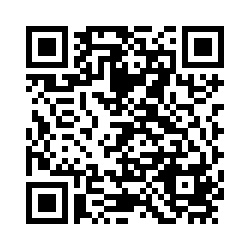 필수정보발표자 정보 (Presenter Information)이름 (Name) 직위/직책 (Job Title/Position)소속 (Institutional Affiliation)이메일 (E-mail)전화번호 (Telephone)  프로그램 이름 (Program Title, 100자 이내)프로그램 필요성 (개요 및 근거) (Rationale for the Proposal, 750자 이내)프로그램 내용 (주내용 및 적용) (Program Content, 750자 이내)학습목표 (Three Learning Objectives: 예) 발표자의 연구를 통해 참여자가 얻을 수 있는 학문적 발전)프로그램 주 주제 영역 (Main Topic Areas of Application)주 대상자 (Target Audience)프로그램 초록 (Program Abstract, 500자 이내)저녁식사 참가 여부 (RSVP for Dinner Reception)